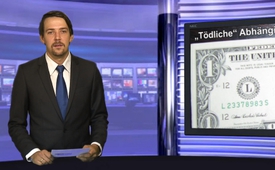 „Tödliche“ Abhängigkeit vom Dollar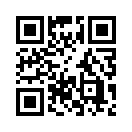 In seinem Film „Kriegsversprechen II“ weist Frank Höfer auf folgenden Zusammenhang hin:
„Die Amerikaner brauchen pro Tag 1,6 Milliarden Dollar...Guten Abend meine Damen und Herren, ich begrüße Sie aus dem Studio Augsburg.
In seinem Film „Kriegsversprechen II“ weist Frank Höfer auf folgenden Zusammenhang hin:
„Die Amerikaner brauchen pro Tag 1,6 Milliarden Dollar Zufluss aus dem Ausland, um überhaupt zahlungsfähig zu bleiben.“ Bliebe der Zufluss aus, dann bräche, nach Höfer, ihr Finanzimperium und damit auch ihr Weltimperium zusammen, denn sie könnten ihre Besatzungstruppen nicht mehr unterhalten.
Nur solange alle wichtigen Rohstoffe wie Öl, Gas, Mineralien etc. in US-Dollar abgerechnet werden, haben die USA eine Überlebenschance. Deshalb war das Aussteigen aus der Abrechnung internationaler Geschäfte in Dollar auch das Todesurteil für Saddam Hussein und für Muammar al-
Gaddafi und bedeutet Todesgefahr für jeden weiteren, der sich das vornimmt.von le.Quellen:Originalauszug aus dem Film „Kriegsversprechen II“ (ab 50:08)
https://www.youtube.com/watch?v=oOGM4jP5a78Das könnte Sie auch interessieren:---Kla.TV – Die anderen Nachrichten ... frei – unabhängig – unzensiert ...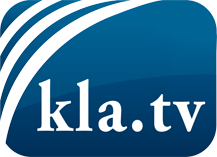 was die Medien nicht verschweigen sollten ...wenig Gehörtes vom Volk, für das Volk ...tägliche News ab 19:45 Uhr auf www.kla.tvDranbleiben lohnt sich!Kostenloses Abonnement mit wöchentlichen News per E-Mail erhalten Sie unter: www.kla.tv/aboSicherheitshinweis:Gegenstimmen werden leider immer weiter zensiert und unterdrückt. Solange wir nicht gemäß den Interessen und Ideologien der Systempresse berichten, müssen wir jederzeit damit rechnen, dass Vorwände gesucht werden, um Kla.TV zu sperren oder zu schaden.Vernetzen Sie sich darum heute noch internetunabhängig!
Klicken Sie hier: www.kla.tv/vernetzungLizenz:    Creative Commons-Lizenz mit Namensnennung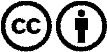 Verbreitung und Wiederaufbereitung ist mit Namensnennung erwünscht! Das Material darf jedoch nicht aus dem Kontext gerissen präsentiert werden. Mit öffentlichen Geldern (GEZ, Serafe, GIS, ...) finanzierte Institutionen ist die Verwendung ohne Rückfrage untersagt. Verstöße können strafrechtlich verfolgt werden.